Wild Scoops Donation Application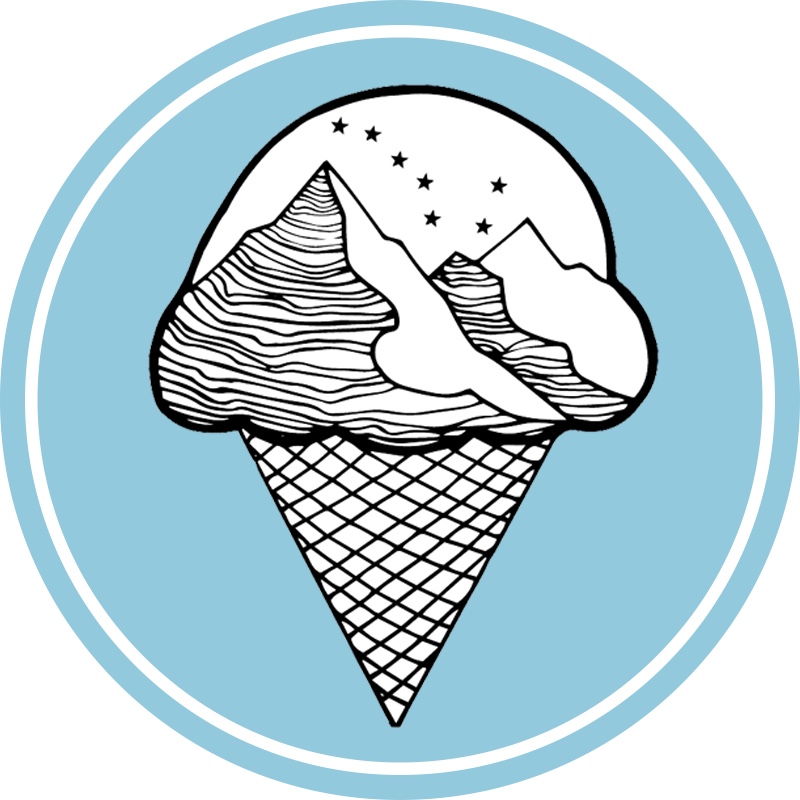 As a small business, we view ourselves as part of a larger community ecosystem. Since our founding, Wild Scoops has been grateful for the support of so many people, and we are proud to give back through providing ice-cream-related donations to a variety of active and passionate non-profit groups. At this point, some of our donation priorities are: building a sense of inclusive community, strengthening local food systems, facilitating youth/families being active and getting outside, and supporting education.We ask that this completed form be emailed back to us at WildScoopsDonations@gmail.com. We review all completed donation inquiries that come our way, and we thank you for your patience. We love our community — thanks for all you do!Name of Organization and Event:Name of Representative:		                   			Email: Contact #: 	Date of Event:								Deadline for Picking up Donation:What is the mission of your organization?Tell us a bit about the event and proposed use of donation.How many are expected to attend? Type of donation requested:Refreshments 	           Auction Item	     Door Prize	    Pint Certificate(s)	    Free Cone Card(s)Additional Details/Comments:Please note, at this time, all Wild Scoops donations must be picked up from our Test Kitchen.www.wildscoops.com		(907) 744-7295          WildScoopsDonations@gmail.com